DEPARTMENT OF HEALTH SERVICES	STATE OF WISCONSIN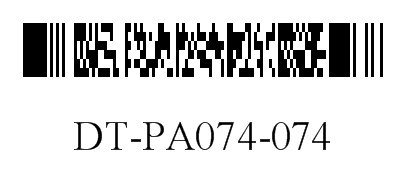 Division of Medicaid Services	Wis. Admin. Code § DHS 107.10(2)F-11306 (05/2023)FORWARDHEALTHPRIOR AUTHORIZATION DRUG ATTACHMENT FOR CYTOKINE AND CELL ADHESION MOLECULE (CAM) ANTAGONIST DRUGS FOR PSORIASISINSTRUCTIONS: Type or print clearly. Before completing this form, read the Prior Authorization Drug Attachment for Cytokine and Cell Adhesion Molecule (CAM) Antagonist Drugs for Psoriasis Instructions, F-11306A. Prescribers may refer to the Forms page of the ForwardHealth Portal at https://www.forwardhealth.wi.gov/WIPortal/Subsystem/Publications/ ForwardHealthCommunications.aspx?panel=Forms for the completion instructions.Pharmacy providers are required to have a completed Prior Authorization Drug Attachment for Cytokine and CAM Antagonist Drugs for Psoriasis form signed and dated by the prescriber before submitting a prior authorization (PA) request on the Portal, by fax, or by mail. Prescribers and pharmacy providers may call Provider Services at 800-947-9627 with questions.SECTION I – MEMBER INFORMATIONSECTION I – MEMBER INFORMATIONSECTION I – MEMBER INFORMATION1.  Name – Member (Last, First, Middle Initial)1.  Name – Member (Last, First, Middle Initial)1.  Name – Member (Last, First, Middle Initial)2.  Member ID Number3.  Date of Birth – Member3.  Date of Birth – MemberSECTION II – PRESCRIPTION INFORMATIONSECTION II – PRESCRIPTION INFORMATIONSECTION II – PRESCRIPTION INFORMATION4.  Drug Name 5.  Drug Strength5.  Drug Strength6.  Date Prescription Written7.  Directions for Use7.  Directions for Use8.  Name – Prescriber8.  Name – Prescriber8.  Name – Prescriber9.  Address – Prescriber (Street, City, State, Zip+4 Code) 9.  Address – Prescriber (Street, City, State, Zip+4 Code) 9.  Address – Prescriber (Street, City, State, Zip+4 Code) 10. Phone Number – Prescriber11. National Provider Identifier – Prescriber11. National Provider Identifier – PrescriberSECTION III – CLINICAL INFORMATION FOR PSORIASIS (Required for All Requests)SECTION III – CLINICAL INFORMATION FOR PSORIASIS (Required for All Requests)SECTION III – CLINICAL INFORMATION FOR PSORIASIS (Required for All Requests)12. Diagnosis Code and DescriptionNote: Supporting clinical information and a copy of the member’s current medical records must be submitted with all PA requests.12. Diagnosis Code and DescriptionNote: Supporting clinical information and a copy of the member’s current medical records must be submitted with all PA requests.12. Diagnosis Code and DescriptionNote: Supporting clinical information and a copy of the member’s current medical records must be submitted with all PA requests.13. Does the member have psoriasis?		Yes		No13. Does the member have psoriasis?		Yes		No13. Does the member have psoriasis?		Yes		No14. Is the prescription written by a dermatologist or through a dermatology consultation?		Yes		No14. Is the prescription written by a dermatologist or through a dermatology consultation?		Yes		No14. Is the prescription written by a dermatologist or through a dermatology consultation?		Yes		No15. Is the member currently using the requested non-preferred cytokine and CAM antagonist drug? 		Yes		NoIf yes, indicate the approximate date therapy was started.15. Is the member currently using the requested non-preferred cytokine and CAM antagonist drug? 		Yes		NoIf yes, indicate the approximate date therapy was started.15. Is the member currently using the requested non-preferred cytokine and CAM antagonist drug? 		Yes		NoIf yes, indicate the approximate date therapy was started.16. Indicate the preferred cytokine and CAM antagonist drugs the member has taken and provide specific details regarding member’s response to treatment and the reason(s) for discontinuing. If additional space is needed, continue documentation in Section V of this form.1. Drug Name      	 Dose      	 Dates Taken      Description of Treatment Response and Reason(s) for Discontinuing 2. Drug Name      	 Dose      	 Dates Taken      Description of Treatment Response and Reason(s) for Discontinuing3. Drug Name      	 Dose      	 Dates Taken      Description of Treatment Response and Reason(s) for Discontinuing 16. Indicate the preferred cytokine and CAM antagonist drugs the member has taken and provide specific details regarding member’s response to treatment and the reason(s) for discontinuing. If additional space is needed, continue documentation in Section V of this form.1. Drug Name      	 Dose      	 Dates Taken      Description of Treatment Response and Reason(s) for Discontinuing 2. Drug Name      	 Dose      	 Dates Taken      Description of Treatment Response and Reason(s) for Discontinuing3. Drug Name      	 Dose      	 Dates Taken      Description of Treatment Response and Reason(s) for Discontinuing 16. Indicate the preferred cytokine and CAM antagonist drugs the member has taken and provide specific details regarding member’s response to treatment and the reason(s) for discontinuing. If additional space is needed, continue documentation in Section V of this form.1. Drug Name      	 Dose      	 Dates Taken      Description of Treatment Response and Reason(s) for Discontinuing 2. Drug Name      	 Dose      	 Dates Taken      Description of Treatment Response and Reason(s) for Discontinuing3. Drug Name      	 Dose      	 Dates Taken      Description of Treatment Response and Reason(s) for Discontinuing 17. Indicate the clinical reason(s) why the prescriber is requesting a non-preferred cytokine and CAM antagonist drug.17. Indicate the clinical reason(s) why the prescriber is requesting a non-preferred cytokine and CAM antagonist drug.17. Indicate the clinical reason(s) why the prescriber is requesting a non-preferred cytokine and CAM antagonist drug.SECTION III A – ADDITIONAL CLINICAL INFORMATION FOR ADALIMUMAB-XXXX REQUESTSSECTION III A – ADDITIONAL CLINICAL INFORMATION FOR ADALIMUMAB-XXXX REQUESTSSECTION III A – ADDITIONAL CLINICAL INFORMATION FOR ADALIMUMAB-XXXX REQUESTS18. PA requests for adalimumab-xxxx must include detailed clinical justification for prescribing adalimumab-xxxx instead of Humira. This clinical information must document why the member cannot use Humira, including why it is medically necessary that the member receive adalimumab-xxxx instead of Humira. 18. PA requests for adalimumab-xxxx must include detailed clinical justification for prescribing adalimumab-xxxx instead of Humira. This clinical information must document why the member cannot use Humira, including why it is medically necessary that the member receive adalimumab-xxxx instead of Humira. 18. PA requests for adalimumab-xxxx must include detailed clinical justification for prescribing adalimumab-xxxx instead of Humira. This clinical information must document why the member cannot use Humira, including why it is medically necessary that the member receive adalimumab-xxxx instead of Humira. SECTION IV – AUTHORIZED SIGNATURESECTION IV – AUTHORIZED SIGNATURESECTION IV – AUTHORIZED SIGNATURE19. SIGNATURE – Prescriber19. SIGNATURE – Prescriber20. Date SignedSECTION V – ADDITIONAL INFORMATION21. Include any additional information in the space below. Additional diagnostic and clinical information explaining the need for the drug requested may be included here.